درس: فیزیک 3درس: فیزیک 3                         وزارت آموزش و پرورش نام :نام :طراح:  طراح:  اداره کل آموزش و پرورش نام خانوادگی :نام خانوادگی :تاریخ امتحان:  تاریخ امتحان:  امتحان پایان نیم سال اولپایه:  دوازدهم پایه:  دوازدهم مدت امتحان: 90 دقیقهمدت امتحان: 90 دقیقهرشته : تجربیرشته : تجربینمره : نمره : ساعت امتحان:ساعت امتحان:ارزش هر کس به مقدار دانایی و تخصص اوست.           امام علی(ع) ارزش هر کس به مقدار دانایی و تخصص اوست.           امام علی(ع) ارزش هر کس به مقدار دانایی و تخصص اوست.           امام علی(ع) 2درستي يا نادرستي عبارت هاي زير را  مشخص كنيد.الف) سرعت متوسط بين هر دو لحظه دلخواه را سرعت لحظه اي مي گويند. صحیح□  غلط □ب)  در حركت با شتاب ثابت بر خط راست بردار هاي سرعت و شتاب، هم جهت هستند. صحیح□  غلط □پ)  دامنه موج برابر با نصف فاصله بین نقاط بازگشت است. صحیح□  غلط □ت) شيب خط مماس بر نمودار مكان-زمان در يك نقطه سرعت لحظهاي جسم در آن نقطه ناميده ميشود. صحیح□  غلط □ث) اگر برایند نیروهای وارد بر جسمی صفر باشد، شتاب حرکت ثابت است. صحیح□  غلط □ج) ضریب اصطکاک جنبشی همواره از ضریب اصطکاک ایستایی کمتر است.صحیح□  غلط □چ) نیروی عمودی سطح، همواره برابر نیروی وزن است.  صحیح□  غلط □ح) موج صوتی از نوع امواج الکترومغناطیسی است. صحیح□  غلط □درستي يا نادرستي عبارت هاي زير را  مشخص كنيد.الف) سرعت متوسط بين هر دو لحظه دلخواه را سرعت لحظه اي مي گويند. صحیح□  غلط □ب)  در حركت با شتاب ثابت بر خط راست بردار هاي سرعت و شتاب، هم جهت هستند. صحیح□  غلط □پ)  دامنه موج برابر با نصف فاصله بین نقاط بازگشت است. صحیح□  غلط □ت) شيب خط مماس بر نمودار مكان-زمان در يك نقطه سرعت لحظهاي جسم در آن نقطه ناميده ميشود. صحیح□  غلط □ث) اگر برایند نیروهای وارد بر جسمی صفر باشد، شتاب حرکت ثابت است. صحیح□  غلط □ج) ضریب اصطکاک جنبشی همواره از ضریب اصطکاک ایستایی کمتر است.صحیح□  غلط □چ) نیروی عمودی سطح، همواره برابر نیروی وزن است.  صحیح□  غلط □ح) موج صوتی از نوع امواج الکترومغناطیسی است. صحیح□  غلط □درستي يا نادرستي عبارت هاي زير را  مشخص كنيد.الف) سرعت متوسط بين هر دو لحظه دلخواه را سرعت لحظه اي مي گويند. صحیح□  غلط □ب)  در حركت با شتاب ثابت بر خط راست بردار هاي سرعت و شتاب، هم جهت هستند. صحیح□  غلط □پ)  دامنه موج برابر با نصف فاصله بین نقاط بازگشت است. صحیح□  غلط □ت) شيب خط مماس بر نمودار مكان-زمان در يك نقطه سرعت لحظهاي جسم در آن نقطه ناميده ميشود. صحیح□  غلط □ث) اگر برایند نیروهای وارد بر جسمی صفر باشد، شتاب حرکت ثابت است. صحیح□  غلط □ج) ضریب اصطکاک جنبشی همواره از ضریب اصطکاک ایستایی کمتر است.صحیح□  غلط □چ) نیروی عمودی سطح، همواره برابر نیروی وزن است.  صحیح□  غلط □ح) موج صوتی از نوع امواج الکترومغناطیسی است. صحیح□  غلط □12.5موارد زیر را تعریف کنید.الف) مرکز جرم ب) لختی پ) قانون هوک ت) نیروی گرانش ث) تشدیدموارد زیر را تعریف کنید.الف) مرکز جرم ب) لختی پ) قانون هوک ت) نیروی گرانش ث) تشدیدموارد زیر را تعریف کنید.الف) مرکز جرم ب) لختی پ) قانون هوک ت) نیروی گرانش ث) تشدید22  موارد زیر را توضیح دهید.الف) شتاب جسمیm/s2 2 است. مفهوم آن چیست؟ ب) تفاوت تندی و سرعت را توضیح دهید. ج) تفاوت نوسان دوره ای و غیر دوره ای را بیان کنید. د) تندی حدی را توضیح دهید.  موارد زیر را توضیح دهید.الف) شتاب جسمیm/s2 2 است. مفهوم آن چیست؟ ب) تفاوت تندی و سرعت را توضیح دهید. ج) تفاوت نوسان دوره ای و غیر دوره ای را بیان کنید. د) تندی حدی را توضیح دهید.  موارد زیر را توضیح دهید.الف) شتاب جسمیm/s2 2 است. مفهوم آن چیست؟ ب) تفاوت تندی و سرعت را توضیح دهید. ج) تفاوت نوسان دوره ای و غیر دوره ای را بیان کنید. د) تندی حدی را توضیح دهید.31.5دو گوی هم اندازه را که جرم یکی دو برابر دیگری است(m2 = 2 m1)، از بالای برجی به ارتفاع h  به طور هم زمان رها می کنیم.  با فرض اینکه نیروی مقاومت هوا در طی حرکت دو گوی ثابت و یکسان باشد، تندی برخورد کدام گوی با زمین بیشتر است؟(با استفاده از روابط پاسخ دهید.)دو گوی هم اندازه را که جرم یکی دو برابر دیگری است(m2 = 2 m1)، از بالای برجی به ارتفاع h  به طور هم زمان رها می کنیم.  با فرض اینکه نیروی مقاومت هوا در طی حرکت دو گوی ثابت و یکسان باشد، تندی برخورد کدام گوی با زمین بیشتر است؟(با استفاده از روابط پاسخ دهید.)دو گوی هم اندازه را که جرم یکی دو برابر دیگری است(m2 = 2 m1)، از بالای برجی به ارتفاع h  به طور هم زمان رها می کنیم.  با فرض اینکه نیروی مقاومت هوا در طی حرکت دو گوی ثابت و یکسان باشد، تندی برخورد کدام گوی با زمین بیشتر است؟(با استفاده از روابط پاسخ دهید.)41.5با استفاده از چند وزنه، نیروسنج، یک جسم مکعبی شکل و یک سطح، آزمایشی طراحی کنید که بتوان ضریب اصطکاک ایستایی سطح را محاسبه کرد.با استفاده از چند وزنه، نیروسنج، یک جسم مکعبی شکل و یک سطح، آزمایشی طراحی کنید که بتوان ضریب اصطکاک ایستایی سطح را محاسبه کرد.با استفاده از چند وزنه، نیروسنج، یک جسم مکعبی شکل و یک سطح، آزمایشی طراحی کنید که بتوان ضریب اصطکاک ایستایی سطح را محاسبه کرد.52.5نمودار شتاب- زمان متحرکی که با سرعت اولیه 4 m/s در راستای محور x روی مسیر مستقیم حرکت می کند، مطابق شکل زیر است.مطلوب است محاسبه:الف) چند بار متحرک تغییر جهت می دهد؟ ب) چند ثانیه متحرک در جهت محور x حرکت می کند؟ پ) حرکت   چند ثانیه تند شونده و  چند ثانیه کند شونده است؟ ت) شتاب متوسط در 1 ثانیه اول حرکت چقدر است؟ ث)  مسافت طی شده  در 1 ثانیه اول حرکت چقدر است؟  نمودار شتاب- زمان متحرکی که با سرعت اولیه 4 m/s در راستای محور x روی مسیر مستقیم حرکت می کند، مطابق شکل زیر است.مطلوب است محاسبه:الف) چند بار متحرک تغییر جهت می دهد؟ ب) چند ثانیه متحرک در جهت محور x حرکت می کند؟ پ) حرکت   چند ثانیه تند شونده و  چند ثانیه کند شونده است؟ ت) شتاب متوسط در 1 ثانیه اول حرکت چقدر است؟ ث)  مسافت طی شده  در 1 ثانیه اول حرکت چقدر است؟  نمودار شتاب- زمان متحرکی که با سرعت اولیه 4 m/s در راستای محور x روی مسیر مستقیم حرکت می کند، مطابق شکل زیر است.مطلوب است محاسبه:الف) چند بار متحرک تغییر جهت می دهد؟ ب) چند ثانیه متحرک در جهت محور x حرکت می کند؟ پ) حرکت   چند ثانیه تند شونده و  چند ثانیه کند شونده است؟ ت) شتاب متوسط در 1 ثانیه اول حرکت چقدر است؟ ث)  مسافت طی شده  در 1 ثانیه اول حرکت چقدر است؟  62در شکل روبه رو نردبانی به جرم 20 kg به دیوار قائم بدون اصطکاکی تکیه داده شده است. ضریب اصطکاک ایستایی بین زمین و پای نردبان 0.46  است. در آستانه سُرخوردن نردبان،الف) زمین به نردبان چه نیرویی وارد می کند؟ب) چه نیرویی از دیوار به نردبان وارد می شود؟             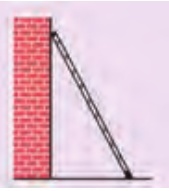 در شکل روبه رو نردبانی به جرم 20 kg به دیوار قائم بدون اصطکاکی تکیه داده شده است. ضریب اصطکاک ایستایی بین زمین و پای نردبان 0.46  است. در آستانه سُرخوردن نردبان،الف) زمین به نردبان چه نیرویی وارد می کند؟ب) چه نیرویی از دیوار به نردبان وارد می شود؟             در شکل روبه رو نردبانی به جرم 20 kg به دیوار قائم بدون اصطکاکی تکیه داده شده است. ضریب اصطکاک ایستایی بین زمین و پای نردبان 0.46  است. در آستانه سُرخوردن نردبان،الف) زمین به نردبان چه نیرویی وارد می کند؟ب) چه نیرویی از دیوار به نردبان وارد می شود؟             72الف) نشان دهید تندی بیشینه در حرکت هماهنگ ساده برابر است با Aω .ب) تندی نوسانگر هماهنگ ساده ای که با دامنه 10 cm و دوره ی 0.5 s نوسان میکند هنگام عبور از نقطه تعادل چقدر است؟الف) نشان دهید تندی بیشینه در حرکت هماهنگ ساده برابر است با Aω .ب) تندی نوسانگر هماهنگ ساده ای که با دامنه 10 cm و دوره ی 0.5 s نوسان میکند هنگام عبور از نقطه تعادل چقدر است؟الف) نشان دهید تندی بیشینه در حرکت هماهنگ ساده برابر است با Aω .ب) تندی نوسانگر هماهنگ ساده ای که با دامنه 10 cm و دوره ی 0.5 s نوسان میکند هنگام عبور از نقطه تعادل چقدر است؟82اتومبیلی با سرعت ثابت 72 km/h به مدت 5 s حرکت می کند، راننده اتومبیل ناگهان مانعی را میبیند و ترمز میکند، هرگاه شتاب حرکت کند شونده اتومبیل 4 m/s2  و مانع در 40 m اتومبیل باشد،الف) آیا اتومبیل به مانع برخورد میکند؟ با ذکر دلیل.ب) راننده اتومبیل حداقل با چه شتابی ترمز کند، تا به مانع برخورد نکند؟اتومبیلی با سرعت ثابت 72 km/h به مدت 5 s حرکت می کند، راننده اتومبیل ناگهان مانعی را میبیند و ترمز میکند، هرگاه شتاب حرکت کند شونده اتومبیل 4 m/s2  و مانع در 40 m اتومبیل باشد،الف) آیا اتومبیل به مانع برخورد میکند؟ با ذکر دلیل.ب) راننده اتومبیل حداقل با چه شتابی ترمز کند، تا به مانع برخورد نکند؟اتومبیلی با سرعت ثابت 72 km/h به مدت 5 s حرکت می کند، راننده اتومبیل ناگهان مانعی را میبیند و ترمز میکند، هرگاه شتاب حرکت کند شونده اتومبیل 4 m/s2  و مانع در 40 m اتومبیل باشد،الف) آیا اتومبیل به مانع برخورد میکند؟ با ذکر دلیل.ب) راننده اتومبیل حداقل با چه شتابی ترمز کند، تا به مانع برخورد نکند؟92گلوله ای به جرم 10 g  از دهانه تفنگی مطابق شکل با سرعت 40 m/s  به سمت هدفی که در فاصله 150  متری از دهانهی تفنگ قرار دارد شلیک می شود. اگر نیروی مقاومت هوا  0.1 N  باشد، بررسی کنید آیا گلوله به هدف برخورد میکند یا خیر؟(g=9.8 m/s2)گلوله ای به جرم 10 g  از دهانه تفنگی مطابق شکل با سرعت 40 m/s  به سمت هدفی که در فاصله 150  متری از دهانهی تفنگ قرار دارد شلیک می شود. اگر نیروی مقاومت هوا  0.1 N  باشد، بررسی کنید آیا گلوله به هدف برخورد میکند یا خیر؟(g=9.8 m/s2)گلوله ای به جرم 10 g  از دهانه تفنگی مطابق شکل با سرعت 40 m/s  به سمت هدفی که در فاصله 150  متری از دهانهی تفنگ قرار دارد شلیک می شود. اگر نیروی مقاومت هوا  0.1 N  باشد، بررسی کنید آیا گلوله به هدف برخورد میکند یا خیر؟(g=9.8 m/s2)1020                                                                   جمع نمرات                                                                     جمع نمرات                                                                     جمع نمرات  